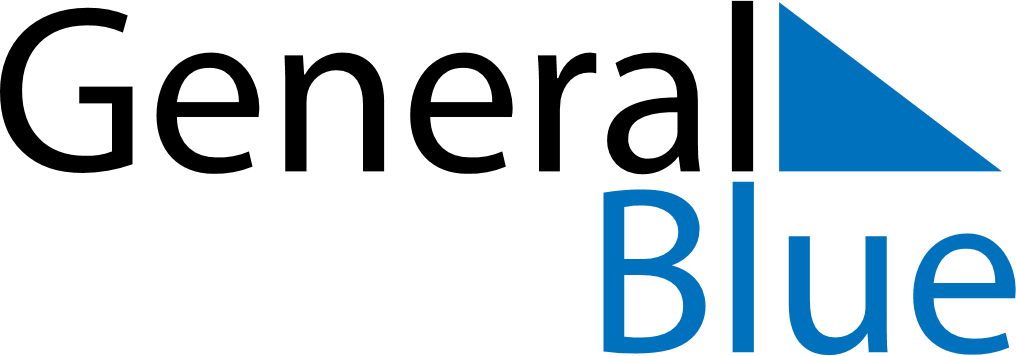 Weekly Meal Tracker January 22, 2023 - January 28, 2023Weekly Meal Tracker January 22, 2023 - January 28, 2023Weekly Meal Tracker January 22, 2023 - January 28, 2023Weekly Meal Tracker January 22, 2023 - January 28, 2023Weekly Meal Tracker January 22, 2023 - January 28, 2023Weekly Meal Tracker January 22, 2023 - January 28, 2023SundayJan 22MondayJan 23MondayJan 23TuesdayJan 24WednesdayJan 25ThursdayJan 26FridayJan 27SaturdayJan 28BreakfastLunchDinner